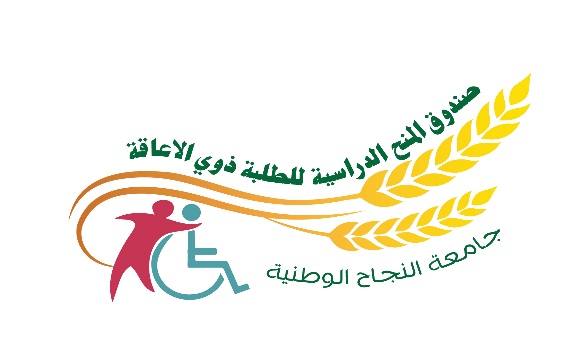 -  الاسم الرباعي:- الكلية                                                         - الرقن الجامعي:- التخصص                                                    - المعدل التراكمي:- نوع الاعاثة:- اعاقة الوالد ونوعها اذا كان الوالد هو من ذوي الاعاقة.- مكان السكن :                                                - بالقرب من :- وسيلة اتصال: هاتف ارضي او جوال وبريد اليكتروني للطالب:---- عدد افراد الاسرة-- طبيعة عمل مصدر الدخل:- الدخل الشهري:- عدد الاخوة:- في المدارس:---- في الجامعة ( اسم ورقم وجامعة كل منهم)---- هل تحصل على منحة من اي جهه اخرى: نعم           - لا .          - قيمتها: